Welcome to Kindergarten!  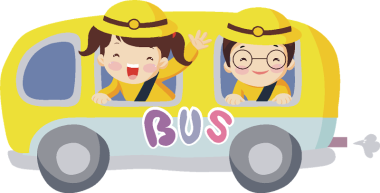 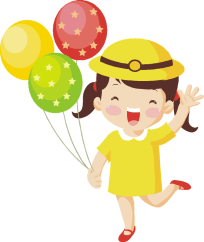 Welcome to the wonderful world of Kindergarten!  I would like to take the time to introduce myself to you.  My name is Mrs. Callie Haddad. I will be your child’s Kindergarten teacher this year. I will be working to ensure that your child will have an exciting, positive learning experience and will successfully finish the Kindergarten program.  I am looking forward to working with your child this year and helping your child to achieve their potential.Contact information:    Callie HaddadYou can contact me by phone, email, or in personMy email address is fefopoc@dearbornschools.org.  I check it daily and will respond promptly.My phone number is 313-827-1800 ext. 22440.  This number will send your call to my voicemail and you will need to leave a message.  I will call you back as soon as possible.Sign up for my personal blog @: http://iblog.dearbornschools.org/fefopocI feel it is important that we communicate often, but in order for me to give you my full attention I can’t be watching the students while talking to you.  If you need to talk to me about your child please wait until all the children have gone home for the day, or let me know and we can set up an appointment.Your child will be participating in virtual learning at Lowrey ElementaryAugust 31-October 1stAt this time the district will reassess with direction from the State of MichiganDaily Schedule8:15-9:45 - Reading and Writing9:50-11:05 - Math11:05-11:45 - Lunch11:45-12:20 pm - Writing/Science/Social Studies (Writing will aligned to Science and Social Studies)12:20-1:14-Teacher Planning (students working independently and attend a special) 1:14-3:10- Learning Labs (Beginning Sept. 21)By invitationMaterials NeededIn addition to what you have received from me, you might consider having these materials at home during the virtual learning.Suggested items: (TEACHERS ADD ANYTHING THINGS THEY WANT THEIR STUDENTS TO HAVE READY)HeadphonesDry erase markers/boardAfternoon LearningThe afternoons will vary by day.  The last part of the day (12:20 to 3:10) will be used for asynchronous work (independent) for most students and specials (music, gym, art, media, and computers) while teachers reach out for more one-on-one or small groups with students for interventions and monitoring as needed.  This is also the time where SOME students will be invited to come to their classroom in person to participate in learning labs, as needed.Student Expectations Students are expected to log on every day at 8:15 am for attendance and their first live lesson of the day.Students will be expected to be available during the school day (8:15-3:10) for live lessons as well as small group virtual lessons.Students are expected to participate during the lessons.Students are expected to be respectful of teacher and other students during lessons.Students are expected to be prepared with materials as directed by teacher, and sit in a quiet area during virtual school times.Students are expected to communicate with the teacher if they have any problems with technology, lessons or homework.Parent ExpectationsParents are expected to make sure their children are available for virtual school each day.Parents are expected to encourage students to participate during lessons respectfully.Parents are encouraged to provide their children a quiet spot for the live lessons as well as a quiet spot to complete any assignments.Parents are encouraged to contact the teacher with any problems or concerns.Please email with questions or concerns throughout the school day- will respond within 24 hoursSchoology - the new district method of providing online learning	-students will log in with their ID and birthdateZoom - teachers will use Zoom for live lessons	-zoom link added to iBlog and schoologyRemind - until all are oriented with schoology, teachers will use remind to deliver important information